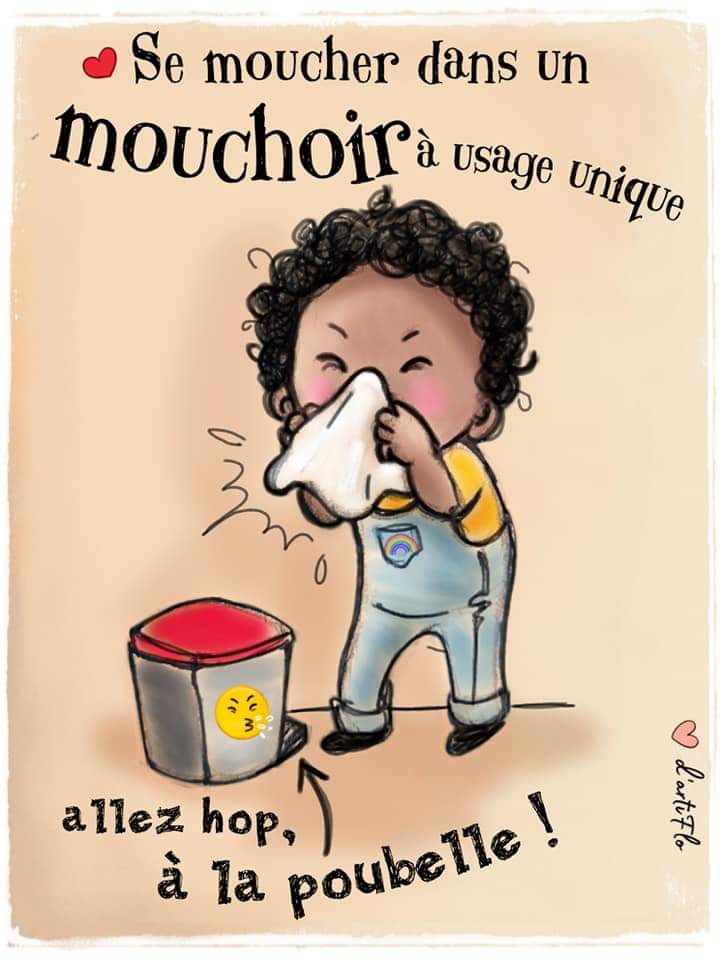 IMAGE 5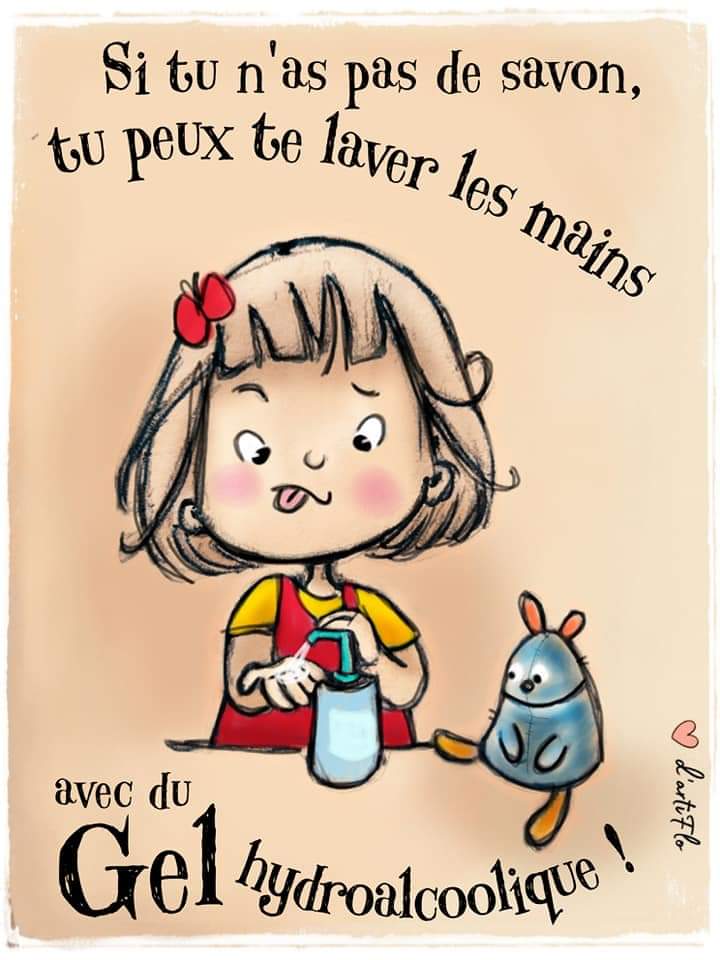 IMAGE 6